Listen and number.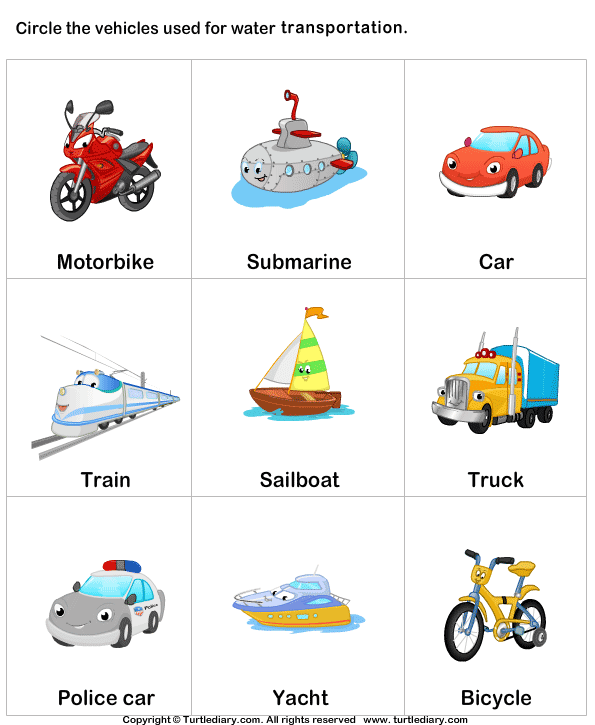 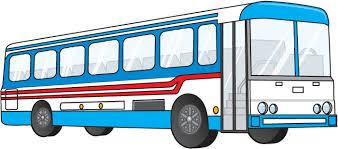 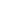 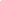 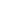 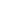 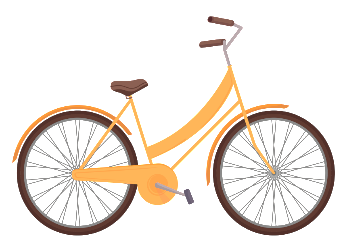 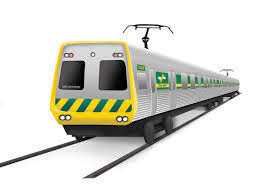 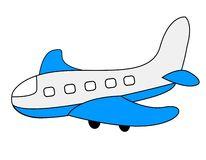 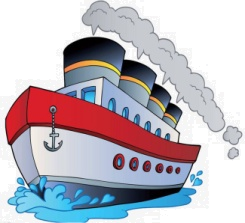 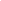 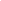 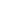 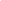 Listen and colour.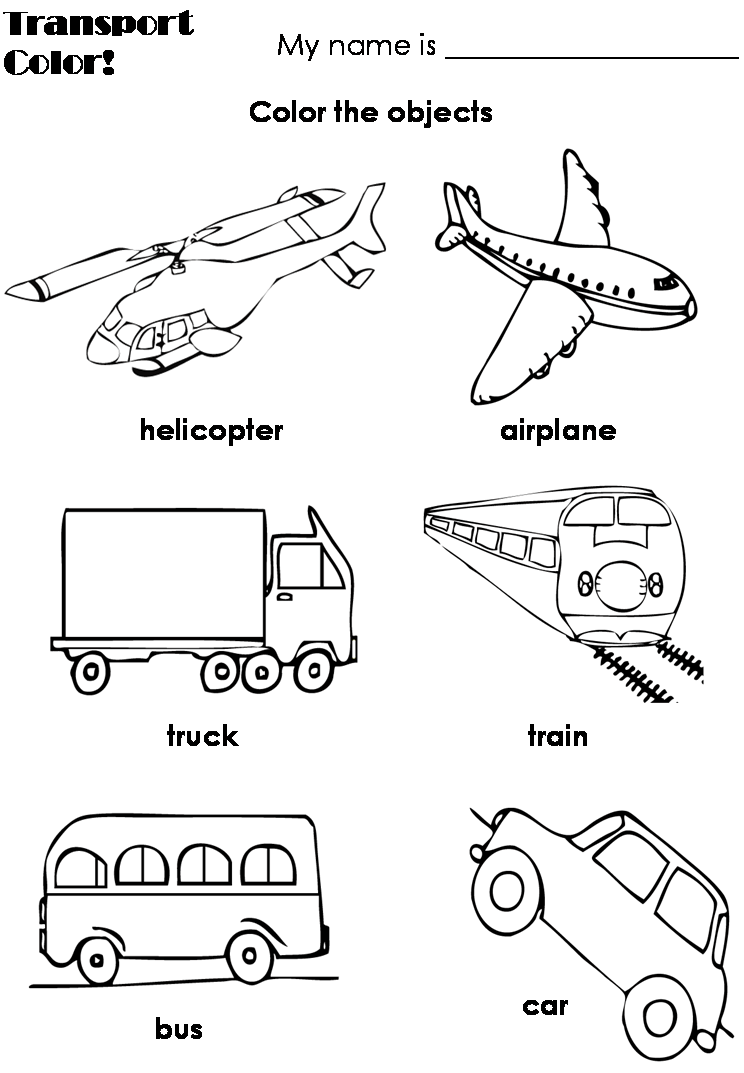 TRANSCRIPTEXERCISE 1 A small vessel for travelling over waterA large vehicle that takes many passengers to placesA motor vehicle with four wheelsA motor vehicle with two wheels and a strong frameA machine that flies in the skyA very large boatPulls railroad cars along a trackEXERCISE 2 Colour the following vehicles only.AirplaneCarBusName: ____________________________  Surname: ____________________________Nber: ____ Grade/Class: _____Name: ____________________________  Surname: ____________________________Nber: ____ Grade/Class: _____Name: ____________________________  Surname: ____________________________Nber: ____ Grade/Class: _____Assessment: _____________________________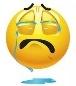 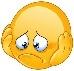 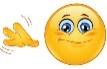 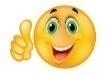 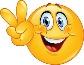 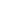 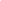 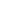 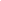 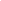 Date: ___________________________________________________Date: ___________________________________________________Assessment: _____________________________Teacher’s signature:___________________________Parent’s signature:___________________________